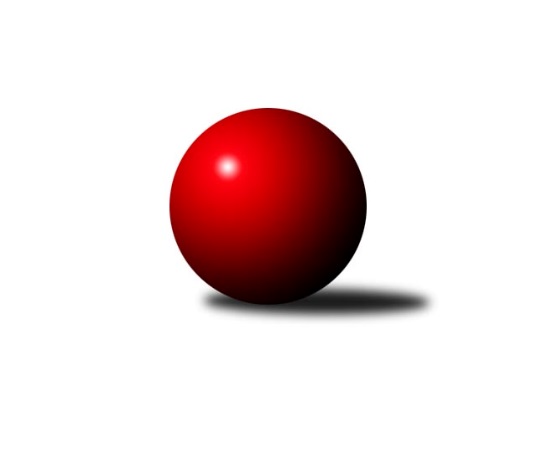 Č.7Ročník 2023/2024	5.11.2023Nejlepšího výkonu v tomto kole: 2853 dosáhlo družstvo SK Podlužan Prušánky CJihomoravský KP1 jih 2023/2024Výsledky 7. kolaSouhrnný přehled výsledků:TJ Sokol Vracov B	- TJ Sokol Kuchařovice	3:5	2597:2614	6.0:6.0	3.11.SK Podlužan Prušánky C	- KK Jiskra Čejkovice	5.5:2.5	2853:2781	7.5:4.5	3.11.SK Baník Ratíškovice B	- SKK Dubňany B	1:7	2575:2732	4.5:7.5	3.11.TJ Sokol Šanov C	- TJ Sokol Mistřín C	6:2	2609:2551	7.0:5.0	4.11.TJ Jiskra Kyjov	- KK Sokol Litenčice	7:1	2435:2355	8.0:4.0	5.11.TJ Sokol Vážany	- TJ Lokomotiva Valtice B	7:1	2659:2436	10.0:2.0	5.11.
Dohrávka z 1.kola
KK Sokol Litenčice	- TJ Sokol Mistřín C	6:2	2552:2435	6.0:6.0	27.10.Tabulka družstev:	1.	TJ Sokol Vážany	7	5	1	1	37.0 : 19.0 	56.5 : 27.5 	 2581	11	2.	KK Jiskra Čejkovice	7	5	0	2	34.5 : 21.5 	43.5 : 40.5 	 2608	10	3.	TJ Sokol Kuchařovice	7	5	0	2	33.0 : 23.0 	46.5 : 37.5 	 2584	10	4.	SKK Dubňany B	7	4	1	2	35.5 : 20.5 	48.0 : 36.0 	 2630	9	5.	SK Podlužan Prušánky C	7	4	1	2	35.0 : 21.0 	49.0 : 35.0 	 2642	9	6.	TJ Jiskra Kyjov	7	4	0	3	28.0 : 28.0 	35.5 : 48.5 	 2427	8	7.	TJ Sokol Vracov B	7	3	0	4	26.5 : 29.5 	44.0 : 40.0 	 2525	6	8.	SK Baník Ratíškovice B	7	3	0	4	26.5 : 29.5 	42.0 : 42.0 	 2576	6	9.	KK Sokol Litenčice	7	2	1	4	24.0 : 32.0 	34.5 : 49.5 	 2516	5	10.	TJ Sokol Šanov C	7	2	1	4	23.0 : 33.0 	38.5 : 45.5 	 2570	5	11.	TJ Sokol Mistřín C	7	1	1	5	20.0 : 36.0 	36.5 : 47.5 	 2521	3	12.	TJ Lokomotiva Valtice B	7	1	0	6	13.0 : 43.0 	29.5 : 54.5 	 2468	2	 TJ Sokol Vážany	2659	7:1	2436	TJ Lokomotiva Valtice B	Radim Kroupa	 	 211 	 220 		431 	 1:1 	 405 	 	214 	 191		Jan Beneš	Jozef Kamenišťák	 	 238 	 223 		461 	 2:0 	 412 	 	230 	 182		Vladimír Čech	Petr Sedláček	 	 231 	 207 		438 	 2:0 	 406 	 	201 	 205		Markéta Strečková	Radek Loubal	 	 198 	 202 		400 	 1:1 	 403 	 	206 	 197		Jan Herzán	Petr Malý	 	 243 	 227 		470 	 2:0 	 402 	 	217 	 185		Eduard Jung	Josef Kamenišťák	 	 234 	 225 		459 	 2:0 	 408 	 	214 	 194		František Urbánekrozhodčí: Jan KovářNejlepší výkon utkání: 470 - Petr Malý8. kolo10.11.2023	pá	17:30	TJ Sokol Vracov B - TJ Sokol Vážany	